Оружейная  ( 10 баллов максимум: по 2 балла за вопрос, если все верно и полно, если ошибки 1 б. за вопрос)1.Какие два царя до сих пор есть в Московском Кремле? (Царь-колокол и Царь-пушка)2. Самое массовое вооружение армий всех стран - стрелковое (т. е. ручное) оружие. По боевым возможностям стрелковое оружие можно разделить на виды: назовите вид стрелкового оружия на ту букву, которую я назову. 
а - автомат, в - винтовки, г - гранатометы, п - пистолеты, пулеметы, р - револьверы.3.Какое оружие и доспехи вы знаете из сказок и литературы? (меч, копье, щит, лук, трезубец, стрелы, кнуты, плетки).4.Какое прозвище получила Боевая машина 13? (Катюша)5.  Назовите легендарный автомат, который входит в «Книгу рекордов Гиннеса» как самое распространенное оружие в мире? (Автомат Калашникова) Изобрёл это чудо-оружие простой советский паренёк, танкист с семью классами образования, Михаил Калашников. Калашников получил Сталинскую премию в 150 000 рублей — при стоимости автомобиля 6 000 — и статус лучшего в мире оружейника.Показ автомата.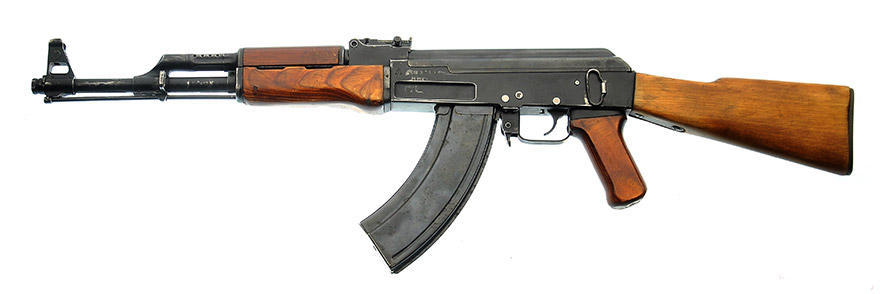 